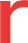 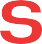 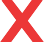 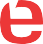 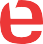 1st March 2023Revised Goods Book-in Scheduling Process NoticeDear Partner,As part of our ongoing continual improvement initiatives, I wish to advise you of important procedural changes relating to our warehouse book-in processes that will come into effect from 6th March 2023.The enclosed guide below outlines our revised procedures including those relating to scheduling, documentation, health & safety, security and contact details. Please check the information carefully and cascade to the relevant parties within your organization to ensure a smooth delivery experience.May I take this opportunity to thank you for your ongoing support and we believe these changes will benefit you and improve the overall efficiency of the experience. My colleagues and I look forward to continuing and further developing our business relationship and we welcome any feedback you may have once the new procedures are live, so that we can ensure the process is as smooth as possible.Yours faithfully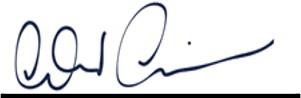 Andrew Grainger Operations Manager Exertis IrelandIreland Limited	 Directors: Rod McCarthy, Emer Breathnach, John Dunne, Mark Forbes, Tim Griffin, Stephen Casey, Damian Guerin, Fergal O’Dwyer, Gerry O’Keeffe.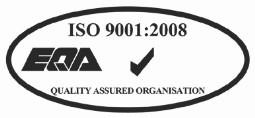 Registered in Ireland 73204	VAT No: IE4559127E	a  Business.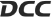 Delivery Guide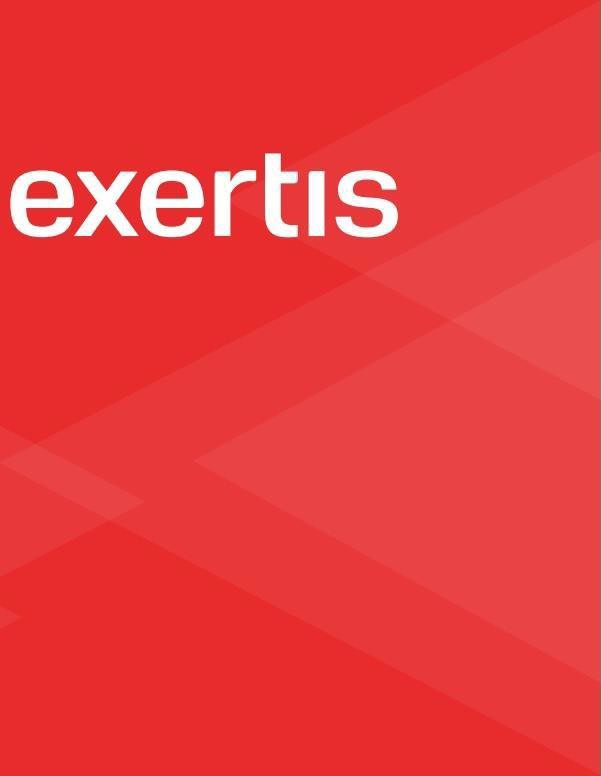 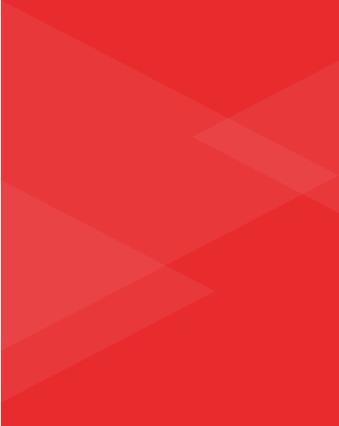 Effective Date: 6th March 2023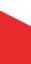 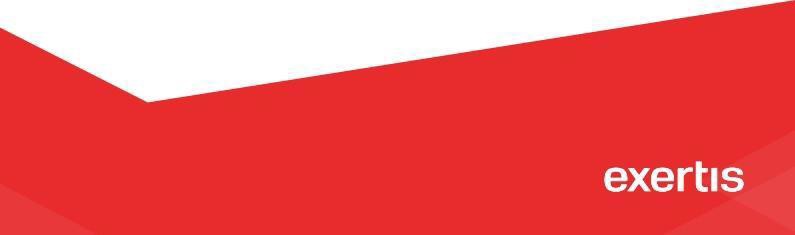 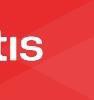 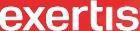 Contents of delivery guideIntroductionScheduling your appointmentDelivery punctualityArriving at the distribution centerDelivery documentationCriteria for deliveryPresentation of stockHealth & SafetySecurityContact details.                  Introduction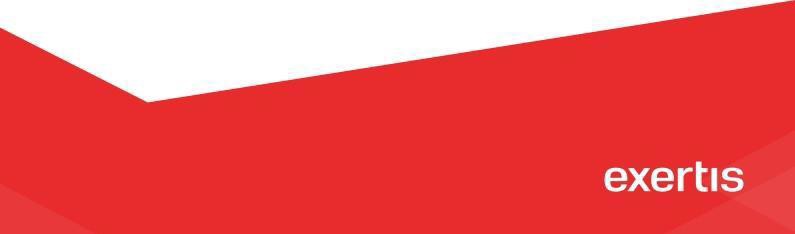 Scheduling Your AppointmentAll deliveries to Exertis must be as a result of a previously scheduled delivery appointment.Your appointment can be made through our Exertis.ie booking in portal. Please refer to portal user document attached.Amending booking times and dates:If any delays are experienced and you cannot meet the delivery date/ time, please refer to the booking portal manual for options on editing your booking slot.If you are late for your booking slot and have not advised Exertis you are at risk of:Refusal.long waiting times for next available slot.Delivery PunctualityIn order to maintain the efﬁcient running of the Logistics Centre, all goods must be booked in with the Logistics Centre. Failure to adhere to this request may result in;Refusal of deliveryDriver will have to wait for next available delivery time.Exertis allows a 15 minute delivery window within which the vehicle is expected to arrive.Vehicles that arrive at the Logistics center one or more hours prior to their allocated delivery time may be asked to arrive at the correct scheduled time or park away from the company premises.This is dependent on:WorkloadParking availabilityWe appreciate that in certain circumstances a vehicle can be delayed en-route. In such circumstances it would be mutually beneficial for the supplier or carrier to contact us and advise us of any expected delays. This can be done by updating the booking in portal.This can either be by the supplier or the carrier / delivery driver.If availability permits, we will accommodate the delivery, but in busy periods this may result in the vehicle waiting until the next slot or refusal of delivery. This could result in the goods having to be rebooked for another day and/or timed slot.Arriving at the Logistics CentreWhen the driver arrives at Exertis they must check in with Security at the Goods inwards entrance.Driver must quote the Booking reference number that was issued at time of accepted requested booking slot through Exertis.ie.Driver will be advised by Security as to which gate they will offload at and give any instructions required.The driver will also be requested to present the delivery documentation to the clerk.The Goods-In Team Leader will check the delivery documentation to ensure that the required criteria has been met.Drivers should exercise caution when maneuvering their vehicle, taking into account Pedestrians and other vehicles moving around the distribution center.Parking is not allowed on the site at any time apart from off-loading / loading or in the designated parking areas.Attention should be paid to warning lights, Traffic lights and signs.Loading Bay Doors are equipped with a pair of control lights, one red and one green. Do not offload if RED – vehicle is currently being worked on if GREEN – When work is completed, the vehicle may be moved when authorized to do so by the Goods-In personnel.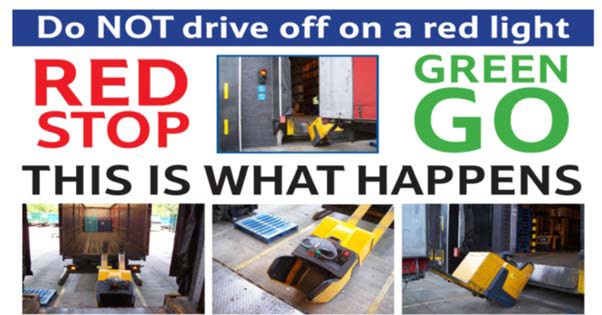 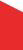 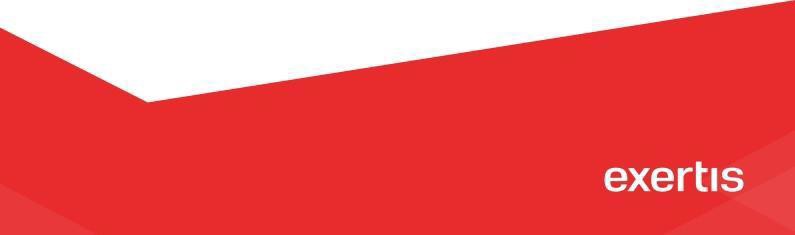 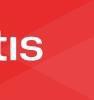 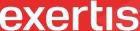 Delivery Documentation        Delivery documentation must include as a minimum:Supplier’s nameSupplier’s addressContact name, telephone number, e-mail address.Purchase Order number (Exertis)Total units for each product line deliveredTotal number of units, cartons or pallets delivered.If a pallet of mixed product is includedA pallet contents sheetName of the carrier delivering goodsGoods that fail to have the correct paperwork applied and visible are at risk of being refused.All delivery notes will be signed as unchecked. Delivery errors will be notiﬁed to the supplier within 48 hours of receipt.All pallets must carry a full breakdown of the contents, including purchase order numbers, product type, quantity and barcodes.Exertis receiving staff are targeted to minimize the waiting time of vehicles and to process deliveries within a timescale. Compliance with the above will assist with achieving this.Criteria for DeliveryAll deliveries will be signed for as UNCHECKED.For UNCHECKED deliveries, a signature will be given for parcels or pallets but NOT for the delivered quantity of goods.Delivery vehicles must be able to accommodate powered pallet trucks with a minimum weight of 1,700kg plus pallet.Note - All vehicles must be able to be unloaded via their rear doorsAny deliveries requiring special unloading equipment or action should be advised at time of booking the request.                 Failure to disclose any salient points may result in a delay in off-loading the delivery.Vehicles arriving that require the off-loading of non-Exertis stock will be refused as we are not insured to handle stock belonging to somebody else.Exertis will accept no responsibility or liability for goods or equipment which have to be removed to enable access to Exertis product. This may also incur a cost or time delay.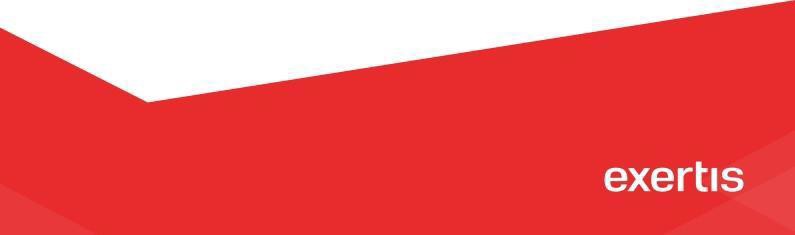 Presentation of Stock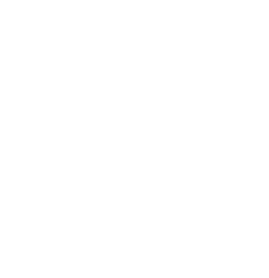 All palletized goods should be delivered on euro pallets 1200 x 800.No pallet should exceed 1600mm in height (incl pallet) or weigh more than 650kgs.Stock must NOT overhang on the pallet.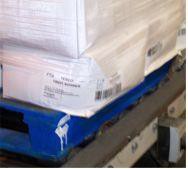 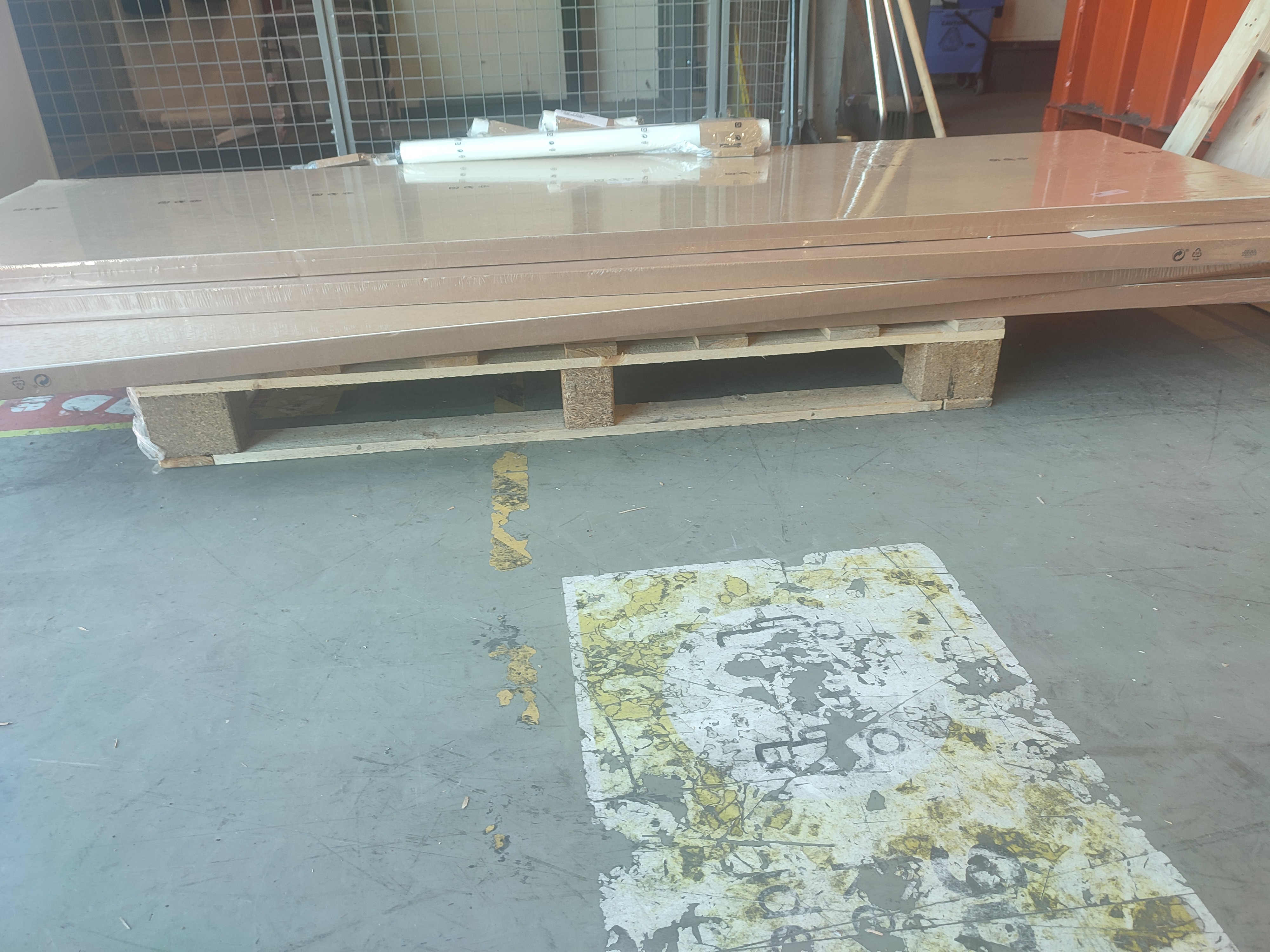 Pallets must be secured by the use of clear shrink wrap or stretch wrap only. This is for the ease of counting and also for checking damages etc.  The wrap must be attached to one block of the pallet, securely wrapped & cover entire load.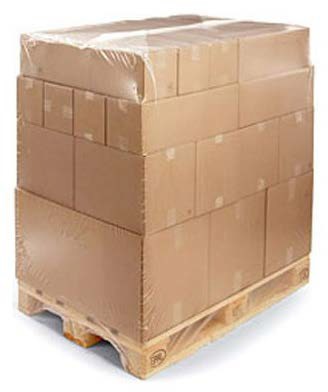 Ideally, pallets should only contain one product line. If this is not possible, a physical separator between the products is required.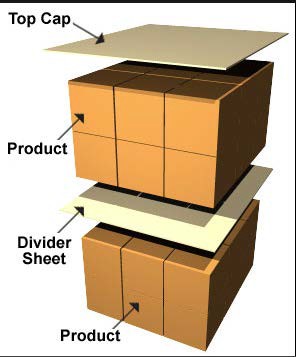 If the Pallet is mixed it should be clearly labelled with a "Mixed Pallet" Label and the contents list for this pallet also attached.Any mixed pallets must only contain one PO number.Each product must be placed separately in each corner of any mixed pallet.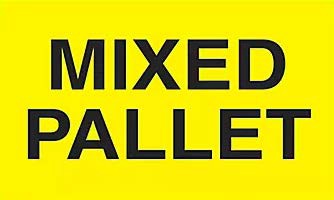 No Banded pallets will be accepted.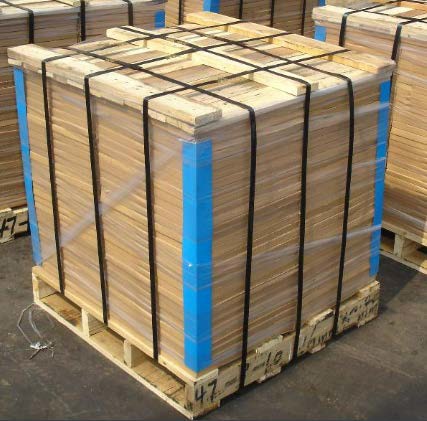 Pallets must not be double stacked, Unless by prior agreement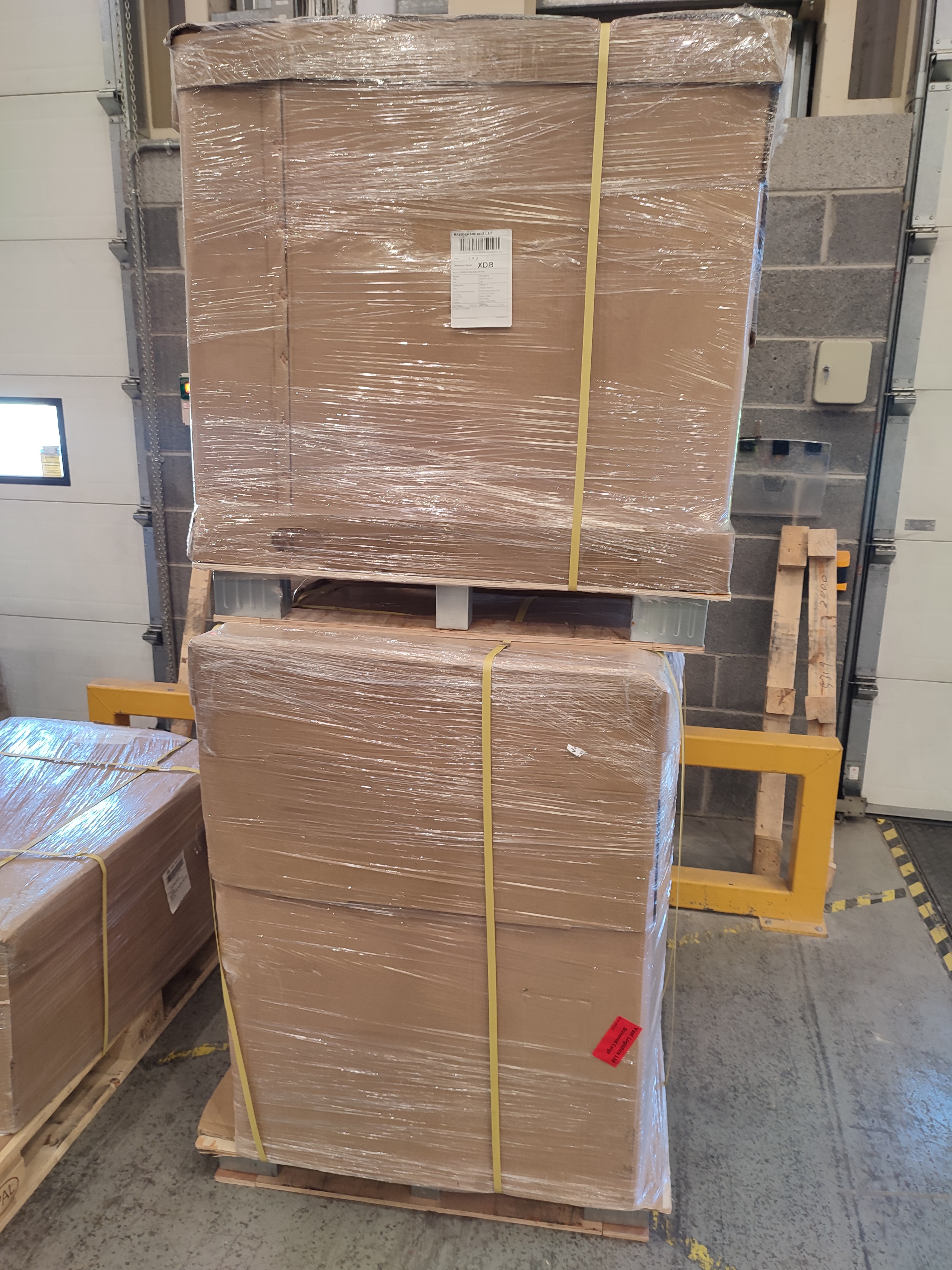 Cartons should only contain one product line per carton and must be marked with the product name, quantity, and bar-code to a minimum of 1 side and 1 end.All cartons must be security sealed on arrival. Open pallets or cartons will be signed for as damaged with the possibility of shortage.Pallets and cartons received not as specified may result in the delivery being cancelled or charges levied to the supplier.Pallet standardsAll pallets are to be of a strong construction without broken, cracked, missing or damaged slats. The corner blocks of the pallets must be fully intact.All pallets provided should conform to the standards detailed here. Unfortunately, we cannot accept any pallets used outside of these standards.Carton deliveriesHealth & SafetyDrivers delivering to the distribution center must wear Hi-Vis jackets at all times.Children and pets are not allowed within the Logistics Centre. Drivers must wear safety shoes or boots.We operate a designated smoking area policy, and this must be adhered to. Drivers are not permitted to enter the Logistics Centre.Vehicle ﬂoors must be structurally sound and be able to withstand the entry ofPowered pallet trucks that have a minimum weight of 1700KG plus the pallet.The maximum weight of products on a pallet must not exceed 650kg. Pallets must not be double stacked.Drivers must have a comprehensive understanding of English, to ensure they can be communicated with and any issues reported.For health and safety reasons, drivers are required to surrender their vehicle keys prior to loading/unloading. They will be returned with the relevant paperwork when complete. Passengers in vehicles may use the site services at the discretion of the Goods-In team Leader.              Note:                  It is stressed that any delivery regarded as unsafe or presenting a hazard to receiving                  Staff, Will be refused by the Goods-In team leader.SecurityDrivers are not permitted to enter the Logistics Centre without the express permission and instruction of the Good-In supervisor.No unauthorized personnel or animals are permitted on site.Both drivers and vehicles are liable to be searched whilst on site. As such drivers are expected to comply when requested.Sealed vehicles must be opened by a member of the Logistics Centre. Vehicles that are not sealed will be reported as so.Drivers must leave the site immediately after unloading.Drivers are not permitted to have their break time or drivers rest period on the premises.We operate 24/7 CCTV at our site to ensure safety and security procedures are adhered to at all times.Contact details:PH:     0873597556Goods In Operating Hours: 07:00 – 14:00 (Mon-Fri)Distribution Centre Address:Exertis Ireland Unit 21,Fonthill Business Park, Fonthill Rd,Co. Dublin D22 FR82